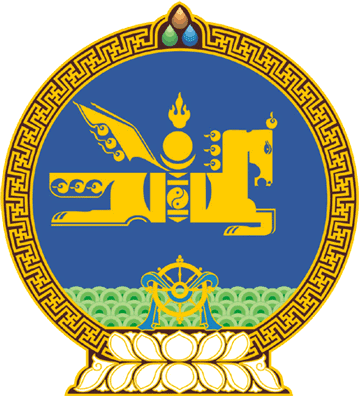 МОНГОЛ УЛСЫН ИХ ХУРЛЫНТОГТООЛ2019 оны 05 сарын 02 өдөр     		            Дугаар 39                     Төрийн ордон, Улаанбаатар хот  Авлигатай тэмцэх газрын дэд даргыг   томилох тухай	Авлигын эсрэг хуулийн 21 дүгээр зүйлийн 21.1 дэх хэсгийг үндэслэн Монгол Улсын Их Хурлаас ТОГТООХ нь:	1.Авлигатай тэмцэх газрын дэд даргаар Жанжаагийн Батсайханыг томилсугай.	2.Энэ тогтоолыг 2019 оны 05 дугаар сарын 02-ны өдрөөс эхлэн дагаж мөрдсүгэй.		МОНГОЛ УЛСЫН 		ИХ ХУРЛЫН ДАРГА			  	Г.ЗАНДАНШАТАР 